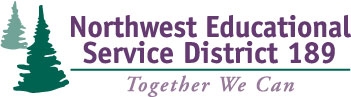 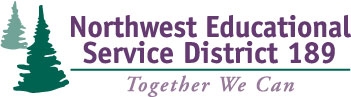 AgendaPLC for Highly Capable ProgramsBuilding Momentum and Embracing OpportunitiesHiCap Cooperative Schedule for 2016-17TIMETOPICLEAD8:45Coffee and conversations9:00Welcome, Introductions, Review agendaHousekeeping items Todd Christensen9:15Updates: (based on requests from Sept evaluation)e-learning programsOn-line PD for cluster groupingParent engagement ideasTodd9:30-11:00Javits:  ModulesFacilitator guideTodd 11:00-12:00Book Study Groups:Serving Gifted Students in Rural Settings    ORServing Gifted Kids in Today’s ClassroomsAll12:00Lunch-on your ownLunch-on your own1:00-1:45K-20 with OSPI-Jody HessJody Hess, OSPI1:45-2:45  PLANNING FOR PROFESSIONAL DEVELOPMENT2016-17 PD FlyerIndividual Planning for HiCap ProgramsTodd2:45EvaluationTodd Nov 29HiCap PLC: open to district teams 9 am to 3 pmDec 1ELA HiCap class w/Kim Kellogg & Mary Obee:
(Pt 1 of 3) open to district teams and teachers Gr 1-88:30 am to 3:30 pmJan 18ELA HiCap class w/Kim Kellogg & Mary Obee: (Pt 2 of 3) open to district teams and teachers Gr 1-88:30 am to 3:30 pmFeb 1Math HiCap class w/Mary Ellen Huggins: open to district teams and teachers Gr K-59 am to 3:30 pmMarch 1ELA HiCap class w/Kim Kellogg & Mary Obee: (Pt 3 of 3) open to district teams and teachers Gr 1-88:30 am to 3:30 pmMarch 6Early ID and HiCap Services w/Nancy Hertzog: open to district teams and teachers9 am to 3:30 pmMarch 9Math HiCap class w/Mary Ellen Huggins: open to district teams and teachers Gr 6-89 am to 3:30 pmMarch 22HiCap PLC: open to district teams 9 am to 3 pmMarch 22HiCap Council: one representative from each member districtNoon to 1:30